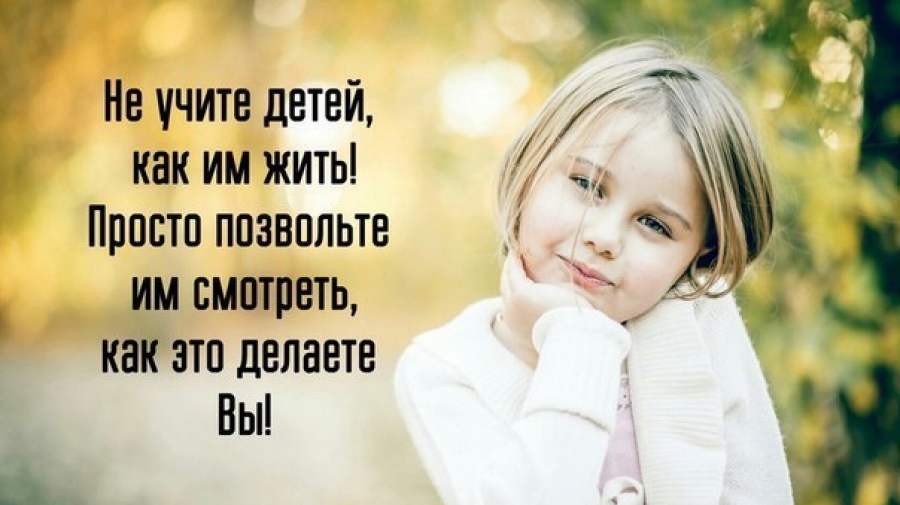 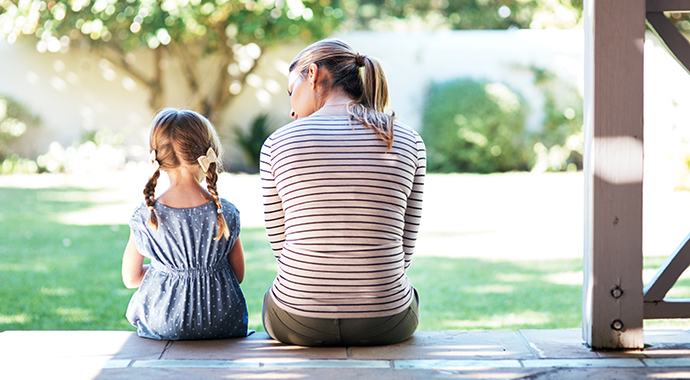 ГБУ РК «Евпаторийский центр социальных служб для семьи, детей и молодёжи»г. Евпатория, ул. Дёмышева, 134Телефон: 4-44-81106@crimeaedu.ruhttp://ecsssdm.ruhttp://vk.com/club44717348Советы внимательным и любящим родителям: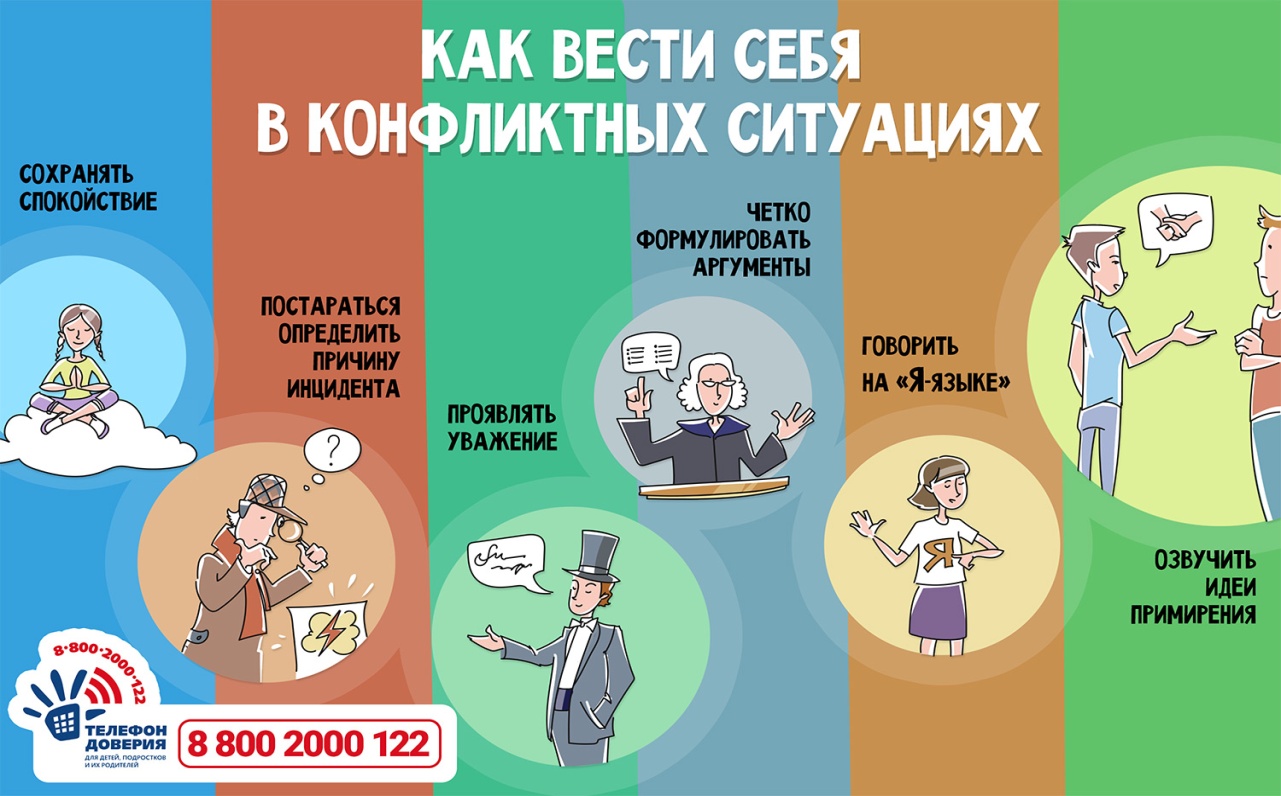 - показывайте ребёнку, что вы его любите;- чаще обнимайте и целуйте;- поддерживайте в сложных ситуациях;- учите его способам разрешения жизненных ситуаций;- вселяйте в него уверенность в себе;- помогите ребёнку проявить свои переживания через игры, рисунки, лепку, увлечения.К ЧЕМУ ПРИВОДЯТ ОБИДЫОбиды, внезапно возникающие и медленно накапливаемые, могут привести:К стремлению «уйти в себя»;К изолированности;К отчуждению во взаимоотношениях;К стремлению «выяснить отношения», что может перейти в конфликт;К стремлению представить окружающую обстановку в «черных тонах»;К еще большему перевесу эмоционального над рациональным;К повышению нервно-психической напряженности;К снижению активности;К фокусированию познавательной активности на объекте обиды и, как следствие, к ограничению возможностей правильно оценить поступающую информацию.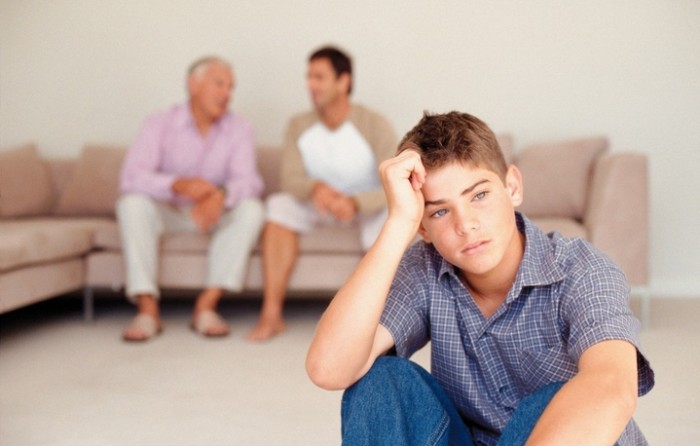 Эти слова ласкают душу ребенка…- Ты самый любимый!- Ты очень много можешь!- Спасибо!- Что бы мы без тебя делали!- Иди ко мне!- Садись с нами!- Расскажи мне, что с тобой?- Я помогу тебе…- Я радуюсь твоим успехам!- Чтобы ни случилось, твой дом – твоя крепость!- Как хорошо, что ты у нас есть!КОГДА РЕБЁНКУ ОБИДНООбидно, когда все беды валят на тебя;Обидно, когда твои успехи остаются незамеченными; Обидно, когда тебе не доверяют;Обидно, когда другому, а не тебе, поручают то, что ты можешь сделать хорошо;Обидно, когда другие заняты чем-то интересным, а тебя заставляют продолжать надоевшее, унылое занятие;Обидно, когда дело понятное и интересное превращается в обузу, в занятие от которого не отвяжешься;Обидно, когда из третьих рук узнаешь о себе «кое-что новенькое»;Обидно, когда о тебе попросту забыли за своими заботами;Обидно, когда тебя в чём-нибудь подозревают, а ты не имеешь возможности оправдаться;Обидно и многое другое, о чём мы не вспомнили.